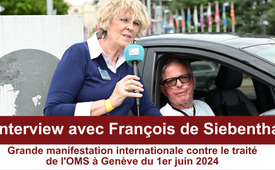 Interview avec François de Siebenthal - Grande manifestation internationale de l'OMS à Genève du 1er juin 2024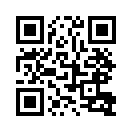 Alors on a peut-être gagné une bataille de retarder ce traité. Mais les dispositions sont très dangereuses, ils veulent les intégrer aussi dans le règlement sanitaire international et dans différentes lois et règlements et prescriptions.Kla.TV : J’aimerais vous poser une question, c’est à propos du traité sur les pandémies de l’OMS qui n'a pas été adopté cette année. Mais le directeur général de l’OMS n’a pas l’intention d’en rester là. Et selon vous, pourquoi ce traité est -il dangereux et pourquoi doit -il être arrêté ? 

François de Siebenthal : Alors écoutez, comme tout ce qui est moderne, les nouvelles guerres ne sont pas des monismes, ce ne sont pas des choses indépendantes, toutes seules. Le traité, apparemment retardé, est couplé avec une arme binaire qui s’appelle le règlement sanitaire, le règlement sanitaire international. Alors ces malins, ces fins malins, ces pédos satanistes en mode organisé sont très rusés. Alors on a peut-être gagné une bataille de retarder ce traité. Mais les dispositions sont très dangereuses, ils veulent les intégrer aussi dans le règlement sanitaire international et dans différentes lois et règlements et prescriptions. Y compris par exemple européens. Donc c'est un combat mondial à tous les niveaux. Il faut reprendre notre souveraineté et résister à cette dictature mondiale. 

Kla.TV : Merci beaucoup François de Siebenthal.de -Sources:-Cela pourrait aussi vous intéresser:#OMS - www.kla.tv/OMS

#TraiteOMSPandemies - Traité de l'OMS sur les pandémies - www.kla.tv/TraiteOMSPandemies

#Interviews-fr - Interviews - www.kla.tv/Interviews-fr

#Manifestations - www.kla.tv/ManifestationsKla.TV – Des nouvelles alternatives... libres – indépendantes – non censurées...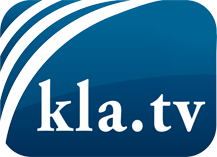 ce que les médias ne devraient pas dissimuler...peu entendu, du peuple pour le peuple...des informations régulières sur www.kla.tv/frÇa vaut la peine de rester avec nous! Vous pouvez vous abonner gratuitement à notre newsletter: www.kla.tv/abo-frAvis de sécurité:Les contre voix sont malheureusement de plus en plus censurées et réprimées. Tant que nous ne nous orientons pas en fonction des intérêts et des idéologies de la système presse, nous devons toujours nous attendre à ce que des prétextes soient recherchés pour bloquer ou supprimer Kla.TV.Alors mettez-vous dès aujourd’hui en réseau en dehors d’internet!
Cliquez ici: www.kla.tv/vernetzung&lang=frLicence:    Licence Creative Commons avec attribution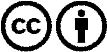 Il est permis de diffuser et d’utiliser notre matériel avec l’attribution! Toutefois, le matériel ne peut pas être utilisé hors contexte.
Cependant pour les institutions financées avec la redevance audio-visuelle, ceci n’est autorisé qu’avec notre accord. Des infractions peuvent entraîner des poursuites.